学号：　            　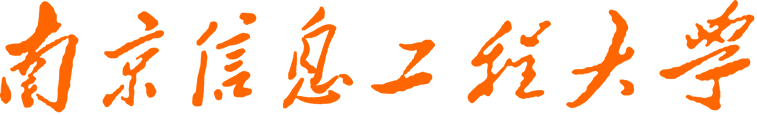 艺术学院研究生课程论文课程名称论文题目《  》年级20**级专业方向专业      方向姓名任课老师论文题目摘    要（500字左右）关 键 词（3-8个，分号隔开）正 文请注意表格排版参考文献：正 文请注意表格排版参考文献：分    数                                  任课教师签字：年    月    日